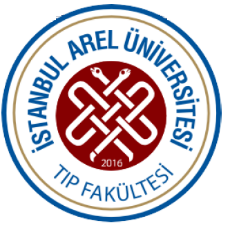 İSTANBUL AREL ÜNİVERSİTESİTIP FAKÜLTESİ2022 – 2023 AKADEMİK YILIENDOKRİN ve ÜROGENİTAL SİSTEMLER DERS KURULU6.2.2023-24.3.2023 (7 HAFTA)V. DERS KURULU DERSLERİ1.HAFTA2.HAFTA3.HAFTA4.HAFTA5.hafta6.hafta7.haftaDersin KoduDersin AdıTeorikPratikToplamTIP305Çocuk Cerrahisi303TIP305Enfeksiyon Hastalıkları303TIP305Farmakoloji20020TIP305Genel Cerrahi505TIP305İç Hastalıkları (Endokrinoloji)11011TIP305İç Hastalıkları (Nefroloji)15015TIP305Kardiyoloji404TIP305Kadın Hastalıkları Ve Doğum22224TIP305Klinik Biyokimya505TIP305Genetik505TIP305Klinik Mikrobiyoloji202TIP305Nükleer Tıp202TIP305Patoloji34438TIP305Pediyatri11011TIP305Radyoloji202TIP305Radyasyon Onkolojisi303TIP305Üroloji10212TIP305TOPLAM 1578165Dersin AdıÖğretim ÜyesiÇocuk CerrahisiDoç.Dr.Canan A.AğartanEnfeksiyon HastalıklarıProf.Dr.Elif ÖztürkFarmakolojiProf.Dr.Özge UzunGenel CerrahiProf.Dr.Köksal ÖnerDoç.Dr.Cevher Akarsuİç Hastalıkları (Endokrinoloji)Prof.Dr.Başak Karabek BayraktarDoç.Dr.Nazlı Gürsoy Kırnapİç Hastalıkları (Nefroloji)Prof.Dr.Başak Karabek BayraktarDoç.Dr.Nazlı Gürsoy KırnapProf.Dr. Sadi Kerem OkuturDr.Öğr.Ü.Y.Emre UzunKardiyolojiProf.Dr.Hüseyin SürücüKadın Hastalıkları Ve DoğumDoç.Dr.Veysel ŞalKlinik Biyokimya Dr.Öğr.Üy.Selda Can ArkayaGenetikDoç.Dr.M.Buğrahan DüzKlinik MikrobiyolojiProf.Dr.Elif ÖztürkNükleer TıpProf.Dr.İbrahim GözükaraPatolojiProf.Dr. Binnur ÖnalProf.Dr. Yıldırım KarslıoğluProf.Dr. Uğur ÇevikbaşPediyatriProf.Dr. Mahmut DoğruRadyolojiDr.Öğr.Üy. İhsan TürkmenRadyasyon OnkolojisiProf.Dr.Cem UzalÜrolojiProf.Dr.Ramazan Gökhan AtışDoç.Dr. Fatih YanaralTarihSaatDersin AdıDersin KonusuÖğretim Üyesi6.2.2023Pazartesi9.00-9.50PediyatriNormal pubertal gelişimProf.Dr. Mahmut Doğru6.2.2023Pazartesi10.00-10.50PediyatriBoy kısalığıProf.Dr. Mahmut Doğru6.2.2023Pazartesi11.00-11.50PediyatriHipofizer Yetmezlik-1Prof.Dr. Mahmut Doğru6.2.2023Pazartesi12.00-12.50KardiyolojiLipit metabolizmasıProf.Dr.Hüseyin Sürücü6.2.2023Pazartesi13.00-13.50                   ÖĞLE ARASI                   ÖĞLE ARASI6.2.2023Pazartesi14.00-14.50Enfeksiyon HastalıklarıÜriner Sistem EnfeksiyonlarıProf.Dr.Elif Öztürk6.2.2023Pazartesi15.00-15.50Enfeksiyon Hastalıklarıİntrauterin ve Perinatal infeksiyonlar Prof.Dr.Elif Öztürk6.2.2023Pazartesi16.00-16.50Enfeksiyon HastalıklarıCinsel Yolla Bulaşan EnfeksiyonlarProf.Dr.Elif Öztürk6.2.2023Pazartesi17.00-17.507.2.2023Salı9.00-9.50SERBEST ÇALIŞMA7.2.2023Salı10.00-10.50FarmakolojiEndokrin sistem farmakolojisine girişProf.Dr.Özge Uzun7.2.2023Salı11.00-11.50ÜrolojiÜrolojide fizik muayene ve laboratuar incelemeleriProf.Dr.Gökhan Atış7.2.2023Salı12.00-12.50ÜrolojiÜrolojik SemptomlarProf.Dr.Gökhan Atış7.2.2023Salı13.00-13.50                         ÖĞLE ARASI                         ÖĞLE ARASI7.2.2023Salı14.00-14.50Kadın Hastalıkları ve DoğumKadin Genital Organlarının Klinik AnatomisiDoç.Dr.Veysel Şal7.2.2023Salı15.00-15.50Kadın Hastalıkları ve DoğumPuperte ve Kadın Hayatı EvreleriDoç.Dr.Veysel Şal7.2.2023Salı16.00-16.507.2.2023Salı17.00-17.508.2.2023Çarşamba9.00-9.50FarmakolojiHipotalamik ve pituiter hormonlar, agonistleri ve antagonistleri-1Prof.Dr.Özge Uzun8.2.2023Çarşamba10.00-10.50FarmakolojiHipotalamik ve pituiter hormonlar, agonistleri ve antagonistleri-2Prof.Dr.Özge Uzun8.2.2023Çarşamba11.00-11.50PatolojiEndokrin sistem patolojisine girişProf.Dr. Binnur Önal8.2.2023Çarşamba12.00-12.50PatolojiHipotalamus-hipofizer sistem hastalıkları, hipofiz tümörleriProf.Dr. Binnur Önal8.2.2023Çarşamba13.00-13.50                          ÖĞLE ARASI                          ÖĞLE ARASI8.2.2023Çarşamba14.00-14.50PatolojiTiroit hastalıkları; nodüler hiperplazi, hipertiroidilerProf.Dr. Binnur Önal8.2.2023Çarşamba15.00-15.50PatolojiTiroit hastalıkları; otoimmün tiroit hastalıkları ve hipotiroidiProf.Dr. Binnur Önal8.2.2023Çarşamba16.00-16.508.2.2023Çarşamba17.00-17.509.2.2023Perşembe9.00-9.50GenetikPrenatal tanı testleri-1Doç.Dr.M.Buğrahan Düz9.2.2023Perşembe10.00-10.50GenetikPrenatal tanı testleri-2Doç.Dr.M.Buğrahan Düz9.2.2023Perşembe11.00-11.50PatolojiTiroit tümörleri; sitolojik-histopatolojik tanıProf.Dr. Binnur Önal9.2.2023Perşembe12.00-12.50PatolojiParatiroit hastalıkları ve tümörleriProf.Dr. Binnur Önal9.2.2023Perşembe13.00-13.509.2.2023Perşembe14.00-14.50Kadın Hastalıkları ve DoğumJinekolojik Terminoloji, Anamnez, Muayene ve Tanı YöntemleriDoç.Dr.Veysel Şal9.2.2023Perşembe15.00-15.50Kadın Hastalıkları ve DoğumObstetrik Terminoloji, Anamnez ve Muayene YöntemleriDoç.Dr.Veysel Şal9.2.2023Perşembe16.00-16.509.2.2023Perşembe17.00-17.5010.2.2023Cuma9.00-9.50Klinik BiyokimyaHormon tayininin prensipleriDr.Öğr.Üy.Selda Can Arkaya10.2.2023Cuma10.00-10.50Klinik BiyokimyaDiyabet tanı ve takibinde laboratuvarDr.Öğr.Üy.Selda Can Arkaya10.2.2023Cuma11.00-11.50İç Hast. (Endokrinoloji)Diabetes mellitus-1Doç.Dr.Nazlı Gürsoy Kırnap10.2.2023Cuma12.00-12.50İç Hast. (Endokrinoloji)Diabetes mellitus-2Doç.Dr.Nazlı Gürsoy Kırnap10.2.2023Cuma13.00-13.50                                 ÖĞLE ARASI                                 ÖĞLE ARASI10.2.2023Cuma14.00-14.50İç Hastalıkları (Nefroloji)Böbrek Yapısı ve FizyolojisiDoç.Dr.Nazlı Gürsoy Kırnap10.2.2023Cuma15.00-15.50İç Hastalıkları (Nefroloji)Böbrek fonksiyon testleriDoç.Dr.Nazlı Gürsoy Kırnap10.2.2023Cuma16.00-16.50SEÇMELİ DERS10.2.2023Cuma17.00-17.50SEÇMELİ DERSTarihSaatDersin AdıDersin KonusuÖğretim Üyesi13.2.2023Pazartesi9.00-9.50SERBEST ÇALIŞMA13.2.2023Pazartesi10.00-10.50FarmakolojiAdrenal kortikosteroidler ve adrenokortikal antagonistler-1Prof.Dr.Özge Uzun13.2.2023Pazartesi11.00-11.50FarmakolojiAdrenal kortikosteroidler ve adrenokortikal antagonistler-2Prof.Dr.Özge Uzun13.2.2023Pazartesi12.00-12.50KardiyolojiLipit metabolizması bozuklukları-1Prof.Dr.Hüseyin Sürücü13.2.2023Pazartesi13.00-13.50                   ÖĞLE ARASI                   ÖĞLE ARASI13.2.2023Pazartesi14.00-14.50PatolojiMeme hastalıkları, benign tümörleriProf.Dr. Binnur Önal13.2.2023Pazartesi15.00-15.50PatolojiMemenin malign tümörleri; epidemioloji ve risk faktörleriProf.Dr. Binnur Önal13.2.2023Pazartesi16.00-16.5013.2.2023Pazartesi17.00-17.5014.2.2023Salı9.00-9.50SERBEST ÇALIŞMA14.2.2023Salı10.00-10.50FarmakolojiÖstrojen ve antagonistleriProf.Dr.Özge Uzun14.2.2023Salı11.00-11.50ÜrolojiÜriner EnfeksiyonlarDoç.Dr. Fatih Yanaral14.2.2023Salı12.00-12.50ÜrolojiVezikoüretal RefluDoç.Dr. Fatih Yanaral14.2.2023Salı13.00-13.50                         ÖĞLE ARASI                         ÖĞLE ARASI14.2.2023Salı14.00-14.50Kadın Hastalıkları ve DoğumJinekoloji ve Obstetrikte Tarama YöntemleriDoç.Dr.Veysel Şal14.2.2023Salı15.00-15.50Kadın Hastalıkları ve DoğumJinekolojide ve Obstetrikte Şok ve Tanı yöntemleriDoç.Dr.Veysel Şal14.2.2023Salı16.00-16.5014.2.2023Salı17.00-17.5015.2.2023Çarşamba9.00-9.50SERBEST ÇALIŞMA15.2.2023Çarşamba10.00-10.50Klinik BiyokimyaHiperglisemiler ve hipoglisemilerDr.Öğr.Üy.Selda Can Arkaya15.2.2023Çarşamba11.00-11.50Klinik BiyokimyaTiroid hastalıklarında laboratuvarDr.Öğr.Üy.Selda Can Arkaya15.2.2023Çarşamba12.00-12.50Klinik BiyokimyaBöbrek fonksiyon testleriDr.Öğr.Üy.Selda Can Arkaya15.2.2023Çarşamba13.00-13.50                          ÖĞLE ARASI                          ÖĞLE ARASI15.2.2023Çarşamba14.00-14.50PatolojiMeme kanserlerinde üçlü yaklaşımla, sitolojik-histopatolojik tanı, evreleme, prediktif- prognostik faktörlerProf.Dr. Binnur Önal15.2.2023Çarşamba15.00-15.50PatolojiHiperadrenalizm, Adrenal yetmezlik ve Adrenokortikal tümörlerProf.Dr. Binnur Önal15.2.2023Çarşamba16.00-16.5015.2.2023Çarşamba17.00-17.5016.2.2023Perşembe9.00-9.50PediyatriHipofizer Yetmezlik-2Prof.Dr. Mahmut Doğru16.2.2023Perşembe10.00-10.50PediyatriKuşkulu GenitelyaProf.Dr. Mahmut Doğru16.2.2023Perşembe11.00-11.50PatolojiAdrenal medulla tümörleri; MEN sendromlarıProf.Dr. Binnur Önal16.2.2023Perşembe12.00-12.50PatolojiPankreasın nöroendokrin tümörleriProf.Dr. Binnur Önal16.2.2023Perşembe13.00-13.5016.2.2023Perşembe14.00-14.50Kadın Hastalıkları ve DoğumJinekoloji ve Obstetrikte Akut BatınDoç.Dr.Veysel Şal16.2.2023Perşembe15.00-15.50Kadın Hastalıkları ve DoğumJinekolojide Ağrı ve NedenleriDoç.Dr.Veysel Şal16.2.2023Perşembe16.00-16.5016.2.2023Perşembe17.00-17.5017.2.2023Cuma9.00-9.50SERBEST ÇALIŞMA17.2.2023Cuma10.00-10.50İç Hast. (Endokrinoloji)ObeziteProf.Dr.Başak K. Bayraktar17.2.2023Cuma11.00-11.50İç Hast. (Endokrinoloji)Paratiroid hastalıklarıProf.Dr.Başak K. Bayraktar17.2.2023Cuma12.00-12.50İç Hastalıkları (Nefroloji)İdrar analizi ve yorumlanmasıProf.Dr.Başak K.Bayraktar17.2.2023Cuma13.00-13.50                                 ÖĞLE ARASI                                 ÖĞLE ARASI17.2.2023Cuma14.00-14.50İç Hastalıkları (Nefroloji)Sıvı ve elektrolit dengesi-1Prof.Dr.Başak K.Bayraktar17.2.2023Cuma15.00-15.50İç Hastalıkları (Nefroloji)Sıvı ve elektrolit dengesi-2Prof.Dr.Başak K.Bayraktar17.2.2023Cuma16.00-16.50SEÇMELİ DERS17.2.2023Cuma17.00-17.50SEÇMELİ DERSTarihSaatDersin AdıDersin KonusuÖğretim Üyesi20.2.2023Pazartesi9.00-9.50SERBEST ÇALIŞMA20.2.2023Pazartesi10.00-10.50FarmakolojiProgesteron ve antagonistleriProf.Dr.Özge Uzun20.2.2023Pazartesi11.00-11.50FarmakolojiKontraseptif ilaçlarProf.Dr.Özge Uzun20.2.2023Pazartesi12.00-12.50KardiyolojiLipit metabolizması bozuklukları-2Prof.Dr.Hüseyin Sürücü20.2.2023Pazartesi13.00-13.50ÖĞLE ARASIÖĞLE ARASIÖĞLE ARASI20.2.2023Pazartesi14.00-14.50PatolojiNormal menstruel siklus ve bozuklukları   Prof.Dr. Uğur Çevikbaş20.2.2023Pazartesi15.00-15.50PatolojiVulva ve vagina hastalıkları, tümörleri   Prof.Dr. Uğur Çevikbaş20.2.2023Pazartesi16.00-16.5020.2.2023Pazartesi17.00-17.5021.2.2023Salı9.00-9.50FarmakolojiDiyabet tedavisinde kullanılan ilaçlar-1Prof.Dr.Özge Uzun21.2.2023Salı10.00-10.50FarmakolojiDiyabet tedavisinde kullanılan ilaçlar-2Prof.Dr.Özge Uzun21.2.2023Salı11.00-11.50ÜrolojiBenign Prostat HiperplazisiDoç.Dr. Gökhan Atış21.2.2023Salı12.00-12.50ÜrolojiErkek Seksüel DisfonksiyonuDoç.Dr. Fatih Yanaral21.2.2023Salı13.00-13.50                         ÖĞLE ARASI                         ÖĞLE ARASI21.2.2023Salı14.00-14.50Kadın Hastalıkları ve DoğumÜreme EndokrinopatileriDoç.Dr.Veysel Şal21.2.2023Salı15.00-15.50Kadın Hastalıkları ve DoğumMenstrüel Siklus ve Siklus AnomalileriDoç.Dr.Veysel Şal21.2.2023Salı16.00-16.5021.2.2023Salı17.00-17.5022.2.2023Çarşamba9.00-9.50FarmakolojiAndrojenler, antagonistleri ve anabolik steroitler-1Prof.Dr.Özge Uzun22.2.2023Çarşamba10.00-10.50FarmakolojiAndrojenler, antagonistleri ve anabolik steroitler-2Prof.Dr.Özge Uzun22.2.2023Çarşamba11.00-11.50Genel CerrahiTiroidin Cerrahi HastalıklarıDoç.Dr.Cevher Akarsu22.2.2023Çarşamba12.00-12.50Genel CerrahiAdrenal Glandın Cerrahi HastalıklarıDoç.Dr.Cevher Akarsu22.2.2023Çarşamba13.00-13.50                          ÖĞLE ARASI                          ÖĞLE ARASI22.2.2023Çarşamba14.00-14.50PatolojiServiksin benign hastalıklarıProf.Dr. Uğur Çevikbaş22.2.2023Çarşamba15.00-15.50PatolojiServiksin premalign lezyonları ve serviks karsinomuProf.Dr. Uğur Çevikbaş22.2.2023Çarşamba16.00-16.5022.2.2023Çarşamba17.00-17.5023.2.2023Perşembe9.00-9.50PediyatriKonjenital Adrenal HiperplaziProf.Dr. Mahmut Doğru23.2.2023Perşembe10.00-10.50PediyatriÇocuk Hastalarda Diyabetes MellitusProf.Dr. Mahmut Doğru23.2.2023Perşembe11.00-11.50GenetikEpigenetik ve İlgili HastalıklarDoç.Dr.M.Buğrahan Düz23.2.2023Perşembe12.00-12.50GenetikMitokondriyal Kalıtım Gösteren HastalıklarDoç.Dr.M.Buğrahan Düz23.2.2023Perşembe13.00-13.50                              ÖĞLE ARASI                              ÖĞLE ARASI23.2.2023Perşembe14.00-14.50Kadın Hastalıkları ve DoğumDöllenme ve implantasyonDoç.Dr.Veysel Şal23.2.2023Perşembe15.00-15.50Kadın Hastalıkları ve DoğumDoğum Fizyolojisi ve Normal Doğum EvreleriDoç.Dr.Veysel Şal23.2.2023Perşembe16.00-16.5023.2.2023Perşembe17.00-17.5024.2.2023Cuma9.00-9.50İç Hast. (Endokrinoloji)Metabolik kemik hastalıkları; Osteoporoz ve osteomalaziDoç.Dr.Nazlı Gürsoy Kırnap24.2.2023Cuma10.00-10.50İç Hast. (Endokrinoloji)Hipofiz Bezi BozukluklarıDoç.Dr.Nazlı Gürsoy Kırnap24.2.2023Cuma11.00-11.50PatolojiEndometriyoz ve uterusun diğer benign hastalıklarıProf.Dr. Uğur Çevikbaş24.2.2023Cuma12.00-12.50PatolojiEndometriyal karsinom ve uterusun diğer tümörleriProf.Dr. Uğur Çevikbaş24.2.2023Cuma13.00-13.50                                 ÖĞLE ARASI                                 ÖĞLE ARASI24.2.2023Cuma14.00-14.50İç Hastalıkları (Nefroloji)Asit Baz Dengesi-1Dr.Öğr.Ü.Y.Emre Uzun24.2.2023Cuma15.00-15.50İç Hastalıkları (Nefroloji)Asit Baz Dengesi-2Dr.Öğr.Ü.Y.Emre Uzun24.2.2023Cuma16.00-16.50SEÇMELİ DERS24.2.2023Cuma17.00-17.50SEÇMELİ DERSTarihSaatDersin AdıDersin KonusuÖğretim Üyesi27.2.2023Pazartesi9.00-9.50PediyatriHipoglisemiProf.Dr. Mahmut Doğru27.2.2023Pazartesi10.00-10.50PediyatriHematürilerProf.Dr. Mahmut Doğru27.2.2023Pazartesi11.00-11.50FarmakolojiTiroit fonks. bozukluğunda kullanılan ilaçlar-1Prof.Dr.Özge Uzun27.2.2023Pazartesi12.00-12.50KardiyolojiSekonder Hipertansiyon (Endokrin Hipertansiyon)Prof.Dr.Hüseyin Sürücü27.2.2023Pazartesi13.00-13.50                   ÖĞLE ARASI                   ÖĞLE ARASI                   ÖĞLE ARASI27.2.2023Pazartesi14.00-14.50PatolojiOver, tubanın neoplazi-dışı hastalıkları Prof.Dr. Uğur Çevikbaş27.2.2023Pazartesi15.00-15.5027.2.2023Pazartesi16.00-16.5027.2.2023Pazartesi17.00-17.5028.2.2023Salı9.00-9.50SERBEST ÇALIŞMA28.2.2023Salı10.00-10.50SERBEST ÇALIŞMA28.2.2023Salı11.00-11.50FarmakolojiTiroit fonks. bozukluğunda kullanılan ilaçlar-2Prof.Dr.Özge Uzun28.2.2023Salı12.00-12.50FarmakolojiD vitamini ve Ca+2 Metabolizmasını Etkileyen İlaçlar-1Prof.Dr.Özge Uzun28.2.2023Salı13.00-13.50                         ÖĞLE ARASI                         ÖĞLE ARASI                         ÖĞLE ARASI28.2.2023Salı14.00-14.50Kadın Hastalıkları ve DoğumGebelik KomplikasyonlarıDoç.Dr.Veysel Şal28.2.2023Salı15.00-15.50Kadın Hastalıkları ve DoğumGebelikte trofoblastik hastalıklarDoç.Dr.Veysel Şal28.2.2023Salı16.00-16.5028.2.2023Salı17.00-17.501.3.2023Çarşamba9.00-9.50RadyolojiÜrogenital Sistem RadyolojisiDr.Öğr.Ü.İhsan Türkmen1.3.2023Çarşamba10.00-10.50RadyolojiEndokrin Sistem RadyolojisiDr.Öğr.Ü.İhsan Türkmen1.3.2023Çarşamba11.00-11.50PatolojiOverin epitelyal tümörleriProf.Dr. Binnur Önal1.3.2023Çarşamba12.00-12.50PatolojiOverin germ hücreli tümörleri Prof.Dr. Binnur Önal1.3.2023Çarşamba13.00-13.50                          ÖĞLE ARASI                          ÖĞLE ARASI                          ÖĞLE ARASI1.3.2023Çarşamba14.00-14.50ÜrolojiErkek İnfertilitesiDoç.Dr. Fatih Yanaral1.3.2023Çarşamba15.00-15.50ÜrolojiÜroonkolojiDoç.Dr. Fatih Yanaral1.3.2023Çarşamba16.00-16.501.3.2023Çarşamba17.00-17.502.3.2023Perşembe9.00-9.50SERBEST ÇALIŞMA2.3.2023Perşembe10.00-10.50GenetikKonjenital Anomaliler, Dismorfoloji ve TeratolojiDoç.Dr.M.Buğrahan Düz2.3.2023Perşembe11.00-11.50PatolojiMesane ve üreterin benign hastalıklarıProf.Dr. Binnur Önal2.3.2023Perşembe12.00-12.50PatolojiMesane tümörleri, sitolojik-histopatolojiktanı Prof.Dr. Binnur Önal2.3.2023Perşembe13.00-13.50ÖĞLE ARASIÖĞLE ARASIÖĞLE ARASI2.3.2023Perşembe14.00-14.50Kadın Hastalıkları ve DoğumLohusalık ve LaktasyonDoç.Dr.Veysel Şal2.3.2023Perşembe15.00-15.50Kadın Hastalıkları ve DoğumGestasyonel Trofoblastik HastalıklarıDoç.Dr.Veysel Şal2.3.2023Perşembe16.00-16.502.3.2023Perşembe17.00-17.503.3.2023Cuma9.00-9.50İç Hast. (Endokrinoloji)Tiroid Bezi HastalıklarıProf.Dr.Başak K. Bayraktar3.3.2023Cuma10.00-10.50İç Hast. (Endokrinoloji)Sürrenal Bez BozukluklarıProf.Dr.Başak K. Bayraktar3.3.2023Cuma11.00-11.50FarmakolojiD vitamini ve Ca+2 Metabolizmasını Etkileyen İlaçlar-2Prof.Dr.Özge Uzun3.3.2023Cuma12.00-12.50İç Hastalıkları (Nefroloji)Akut Böbrek Yetmezliği-1Dr.Öğr.Ü.Y.Emre Uzun3.3.2023Cuma                                               ÖĞLE ARASI                                               ÖĞLE ARASI                                               ÖĞLE ARASI3.3.2023Cuma14.00-14.50İç Hastalıkları (Nefroloji)Akut Böbrek Yetmezliği-2Dr.Öğr.Ü.Y.Emre Uzun3.3.2023Cuma15.00-15.50İç Hastalıkları (Nefroloji)Kronik Böbrek Yetmezliği-1Dr.Öğr.Ü.Y.Emre Uzun3.3.2023Cuma16.00-16.50SEÇMELİ DERS3.3.2023Cuma17.00-17.50SEÇMELİ DERSTarihSaatDersin AdıDersin KonusuÖğretim Üyesi6.3.2023Pazartesi9.00-9.50SERBEST ÇALIŞMA6.3.2023Pazartesi10.00-10.50FarmakolojiEndokrin BozucularProf.Dr.Özge Uzun6.3.2023Pazartesi11.00-11.50PediyatriProteinürilerProf.Dr. Mahmut Doğru6.3.2023Pazartesi12.00-12.50PediyatriSıvı-elektrolit dengesi bozukluklarıProf.Dr. Mahmut Doğru6.3.2023Pazartesi13.00-13.50ÖĞLE ARASIÖĞLE ARASIÖĞLE ARASI6.3.2023Pazartesi14.00-14.50PatolojiEndokrin pankreas ve diyabet Prof.Dr. Yıldırım Karslıoğlu6.3.2023Pazartesi15.00-15.50PatolojiPlasentada inflamasyon, enfeksiyon ve trofoblastik hastalıklarProf.Dr. Yıldırım Karslıoğlu6.3.2023Pazartesi16.00-16.506.3.2023Pazartesi17.00-17.507.3.2023Salı9.00-9.50ÜrolojiÜriner Sistemde Obstruksiyon ve StazProf.Dr. Gökhan Atış7.3.2023Salı10.00-10.50ÜrolojiÜriner Sistem Taş HastalıklarıProf.Dr. Gökhan Atış7.3.2023Salı11.00-11.50Kadın Hastalıkları ve DoğumVajina Fizyolojisi ve AkıntılarDoç.Dr.Veysel Şal7.3.2023Salı12.00-12.50Kadın Hastalıkları ve DoğumJinekolojik kanserler-1Doç.Dr.Veysel Şal7.3.2023Salı13.00-13.50                         ÖĞLE ARASI                         ÖĞLE ARASI                         ÖĞLE ARASI7.3.2023Salı14.00-14.50PatolojiProstatın benign hastalıklarıProf.Dr. Yıldırım Karslıoğlu7.3.2023Salı15.00-15.50PatolojiProstat tümörleriProf.Dr. Yıldırım Karslıoğlu7.3.2023Salı16.00-16.50PatolojiSkrotum, Testis ve epididim’in benign hastalıklarıProf.Dr. Yıldırım Karslıoğlu7.3.2023Salı17.00-17.508.3.2023 Çarşamba9.00-9.50SERBEST ÇALIŞMA8.3.2023 Çarşamba10.00-10.50FarmakolojiDiüretik İlaçlarProf.Dr.Özge Uzun8.3.2023 Çarşamba11.00-11.50Genel CerrahiParatiroidin Cerrahi HastalıklarıDoç.Dr.Cevher Akarsu8.3.2023 Çarşamba12.00-12.50Genel CerrahiPankreasın Endokrin Tümörleri ve CerrahisiDoç.Dr.Cevher Akarsu8.3.2023 Çarşamba13.00-13.50ÖĞLE ARASIÖĞLE ARASIÖĞLE ARASI8.3.2023 Çarşamba14.00-14.50Klinik MikrobiyolojiGenitoüriner Sistem Enfeksiyolarının Mikrobiyolojik İncelenmesi-1Dr.Öğr.Ü.Hayati Beka8.3.2023 Çarşamba15.00-15.50Klinik MikrobiyolojiGenitoüriner Sistem Enfeksiyolarının Mikrobiyolojik İncelenmesi-2Dr.Öğr.Ü.Hayati Beka8.3.2023 Çarşamba16.00-16.508.3.2023 Çarşamba17.00-17.509.3.2023Perşembe9.00-9.50FarmakolojiSıvı elektrolit dengesiProf.Dr.Özge Uzun9.3.2023Perşembe10.00-10.509.3.2023Perşembe11.00-11.50Radyasyon OnkolojisiGenital sistem kanserleriProf.Dr.Cem Uzal9.3.2023Perşembe12.00-12.50Radyasyon OnkolojisiMeme kanseriProf.Dr.Cem Uzal9.3.2023Perşembe13.00-13.50ÖĞLE ARASIÖĞLE ARASIÖĞLE ARASI9.3.2023Perşembe14.00-14.50Kadın Hastalıkları ve DoğumJinekolojik kanserler-2Doç.Dr.Veysel Şal9.3.2023Perşembe15.00-15.50Kadın Hastalıkları ve DoğumJinekolojide KanamalarDoç.Dr.Veysel Şal9.3.2023Perşembe16.00-16.509.3.2023Perşembe17.00-17.5010.3.2023Cuma9.00-9.50İç Hast. (Endokrinoloji)Potasyum denge bozukluklarıDoç.Dr.Nazlı Gürsoy Kırnap10.3.2023Cuma10.00-10.50İç Hast. (Endokrinoloji)Potasyum denge bozukluklarıDoç.Dr.Nazlı Gürsoy Kırnap10.3.2023Cuma11.00-11.50İç Hast. (Endokrinoloji)Kalsiyum Metabolizması BozukluklarıDoç.Dr.Nazlı Gürsoy Kırnap10.3.2023Cuma12.00-12.50İç Hastalıkları (Nefroloji)Kronik Böbrek Yetmezliği-2Dr.Öğr.Ü.Y.Emre Uzun10.3.2023Cuma13.00-13.50                                 ÖĞLE ARASI                                 ÖĞLE ARASI                                 ÖĞLE ARASIDr.Öğr.Ü.Y.Emre Uzun10.3.2023Cuma14.00-14.50İç Hastalıkları (Nefroloji)Glomerulonefritler ve Nefrotik Sendrom-1Prof.Dr.S. Kerem Okutur10.3.2023Cuma15.00-15.50İç Hastalıkları (Nefroloji)Glomerulonefritler ve Nefrotik Sendrom-2Prof.Dr. S.Kerem Okutur10.3.2023Cuma16.00-16.50SEÇMELİ DERS10.3.2023Cuma17.00-17.50SEÇMELİ DERSTarihSaatDersin AdıDersin KonusuÖğretim Üyesi13.3.2023Pazartesi9.00-9.50Radyasyon OnkolojisiÜriner sistem kanserleriProf.Dr.Cem Uzal13.3.2023Pazartesi10.00-10.50Çocuk Cerrahisiİşeme Bozuklukları ve EnürezisDoç.Dr.Canan A.Ağartan13.3.2023Pazartesi11.00-11.50Çocuk CerrahisiÜrogenital Anomaliler-1Doç.Dr.Canan A.Ağartan13.3.2023Pazartesi12.00-12.50Çocuk CerrahisiÜrogenital Anomaliler-2Doç.Dr.Canan A.Ağartan13.3.2023Pazartesi13.00-13.50ÖĞLE ARASIÖĞLE ARASIÖĞLE ARASI13.3.2023Pazartesi14.00-14.50Kadın Hastalıkları ve DoğumGenital sistemin enfeksiyöz hastalıkları ve epidemiyolojisiDoç.Dr.Veysel Şal13.3.2023Pazartesi15.00-15.50Kadın Hastalıkları ve DoğumAile Planlaması YöntemleriDoç.Dr.Veysel Şal13.3.2023Pazartesi16.00-16.5013.3.2023Pazartesi17.00-17.5014.3.2023Salı9.00-9.50TIP BAYRAMI14.3.2023Salı10.00-10.50TIP BAYRAMI14.3.2023Salı11.00-11.50TIP BAYRAMI14.3.2023Salı12.00-12.50TIP BAYRAMI14.3.2023Salı13.00-13.50                         ÖĞLE ARASI                         ÖĞLE ARASI14.3.2023Salı14.00-14.50Ürolojiİdrar sondası takma (Uygulama)Prof.Dr. Gökhan Atış14.3.2023Salı15.00-15.50Ürolojiİdrar sondası takma (Uygulama)Doç.Dr. Fatih Yanaral14.3.2023Salı16.00-16.5014.3.2023Salı17.00-17.5015.3.2023Çarşamba9.00-9.50FarmakolojiAsit-baz dengesiProf.Dr.Özge Uzun15.3.2023Çarşamba10.00-10.50PatolojiTestis tümörleriProf.Dr. Yıldırım Karslıoğlu15.3.2023Çarşamba11.00-11.50PatolojiBöbrek hastalıkları; Glomerüler ve tübülointerstisyel hastalıklar, konjenital- gelişimsel anomalilerProf.Dr. Yıldırım Karslıoğlu15.3.2023Çarşamba12.00-12.50PatolojiBöbrek tümörleri, kistik hastalıklarıProf.Dr. Yıldırım Karslıoğlu15.3.2023Çarşamba13.00-13.50                          ÖĞLE ARASI                          ÖĞLE ARASI15.3.2023Çarşamba14.00-14.50Nükleer TıpNükleer Tıpta Ürogenital Sistem GörüntülemesiProf.Dr.İbrahim Gözükara15.3.2023Çarşamba15.00-15.50Nükleer TıpNükleer Tıpta Endokrin Sistem GörüntülemeProf.Dr.İbrahim Gözükara15.3.2023Çarşamba16.00-16.5015.3.2023Çarşamba17.00-17.5016.3.2023Perşembe9.00-9.50Genel CerrahiMeme MuayenesiProf.Dr.Köksal Öner16.3.2023Perşembe10.00-10.50PatolojiWilms tümörüProf.Dr. Yıldırım Karslıoğlu16.3.2023Perşembe11.00-11.50PatolojiErkek üreme sistemi genel bilgiler, cinsel yolla bulaşan hastalıklarProf.Dr. Yıldırım Karslıoğlu16.3.2023Perşembe12.00-12.50PatolojiPenis ve üretra hastalıkları, tümörleriProf.Dr. Yıldırım Karslıoğlu16.3.2023Perşembe13.00-13.50                            ÖĞLE ARASI                            ÖĞLE ARASI16.3.2023Perşembe14.00-14.50Kadın Hastalıkları ve DoğumDoğum Eylemi-1 (Laboratuvarda maket üzerinde uygulama)Doç.Dr.Veysel Şal16.3.2023Perşembe15.00-15.50Kadın Hastalıkları ve DoğumDoğum Eylemi-2 (Laboratuvarda maket üzerinde uygulama)Doç.Dr.Veysel Şal16.3.2023Perşembe16.00-16.5016.3.2023Perşembe17.00-17.5017.3.2023Cuma9.00-9.50PatolojiPatoloji Pratik-1Prof.Dr. Binnur Önal17.3.2023Cuma10.00-10.50PatolojiPatoloji Pratik-2Prof.Dr. Binnur Önal17.3.2023Cuma11.00-11.50PatolojiPatoloji Pratik-3Prof.Dr. Yıldırım Karslıoğlu17.3.2023Cuma12.00-12.50PatolojiPatoloji Pratik-4Prof.Dr. Yıldırım Karslıoğlu17.3.2023Cuma13.00-13.50                                 ÖĞLE ARASI                                 ÖĞLE ARASI17.3.2023Cuma14.00-14.50İç Hastalıkları (Nefroloji)Hipertansiyon-1Prof.Dr.S.Kerem Okutur17.3.2023Cuma15.00-15.50İç Hastalıkları (Nefroloji)Hipertansiyon-2Prof.Dr.S.Kerem Okutur17.3.2023Cuma16.00-16.50SEÇMELİ DERS17.3.2023Cuma17.00-17.50SEÇMELİ DERSTarihSaatDersin AdıDersin KonusuÖğretim Üyesi20.3.2023Pazartesi9.00-9.50SERBEST ÇALIŞMA20.3.2023Pazartesi10.00-10.50SERBEST ÇALIŞMA20.3.2023Pazartesi11.00-11.50SERBEST ÇALIŞMA20.3.2023Pazartesi12.00-12.50SERBEST ÇALIŞMA20.3.2023Pazartesi13.00-13.50                                        ÖĞLE ARASI                                        ÖĞLE ARASI                                        ÖĞLE ARASI20.3.2023Pazartesi14.00-14.50SERBEST ÇALIŞMA20.3.2023Pazartesi15.00-15.50SERBEST ÇALIŞMA20.3.2023Pazartesi16.00-16.50SERBEST ÇALIŞMA20.3.2023Pazartesi17.00-17.50SERBEST ÇALIŞMA21.3.2023Salı9.00-9.50SERBEST ÇALIŞMA21.3.2023Salı10.00-10.50SERBEST ÇALIŞMA21.3.2023Salı11.00-11.50SERBEST ÇALIŞMA21.3.2023Salı12.00-12.50SERBEST ÇALIŞMA21.3.2023Salı13.00-1350                                           ÖĞLE ARASI                                           ÖĞLE ARASI                                           ÖĞLE ARASI21.3.2023Salı14.00-14.50SERBEST ÇALIŞMA21.3.2023Salı15.00-15.50SERBEST ÇALIŞMA21.3.2023Salı16.00-16.50SERBEST ÇALIŞMA21.3.2023Salı17.00-17.50SERBEST ÇALIŞMA22.3.2023Çarşamba9.00-9.50SERBEST ÇALIŞMA22.3.2023Çarşamba10.00-10.50SERBEST ÇALIŞMA22.3.2023Çarşamba11.00-11.50SERBEST ÇALIŞMA22.3.2023Çarşamba12.00-12.50SERBEST ÇALIŞMA22.3.2023Çarşamba13.00-13.50                                          ÖĞLE ARASI                                          ÖĞLE ARASI                                          ÖĞLE ARASI22.3.2023Çarşamba14.00-14.50SERBEST ÇALIŞMA22.3.2023Çarşamba15.00-15.50SERBEST ÇALIŞMA22.3.2023Çarşamba16.00-16.50SERBEST ÇALIŞMA22.3.2023Çarşamba17.00-17.50SERBEST ÇALIŞMA23.3.2023Perşembe9.00-9.5023.3.2023Perşembe10.00-10.5023.3.2023Perşembe11.00-11.5023.3.2023Perşembe12.00-12.5023.3.2023Perşembe13.00-13.50                                          ÖĞLE ARASI                                          ÖĞLE ARASI                                          ÖĞLE ARASI23.3.2023Perşembe14.00-14.50SERBEST ÇALIŞMA23.3.2023Perşembe15.00-15.50SERBEST ÇALIŞMA23.3.2023Perşembe16.00-16.50SERBEST ÇALIŞMA23.3.2023Perşembe17.00-17.50SERBEST ÇALIŞMA24.3.2023Cuma9.00-9.50VII. DERS KURULU SINAVI24.3.2023Cuma10.00-10.50VII. DERS KURULU SINAVI24.3.2023Cuma11.00-11.50VII. DERS KURULU SINAVI24.3.2023Cuma12.00-12.50VII. DERS KURULU SINAVI24.3.2023Cuma13.00-13.50                                         ÖĞLE ARASI                                         ÖĞLE ARASI                                         ÖĞLE ARASI24.3.2023Cuma14.00-14.5024.3.2023Cuma15.00-15.5024.3.2023Cuma16.00-16.50SEÇMELİ DERS24.3.2023Cuma17.00-17.50SEÇMELİ DERS